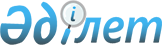 О внесении изменений в решение Бурабайского районного маслихата от 25 декабря 2014 года № 5С-37/1 "О районном бюджете на 2015-2017 годы"Решение Бурабайского районного маслихата Акмолинской области от 31 марта 2015 года № 5С-41/2. Зарегистрировано Департаментом юстиции Акмолинской области 17 апреля 2015 года № 4756      Примечание РЦПИ.

      В тексте документа сохранена пунктуация и орфография оригинала.

      В соответствии с пунктом 4 статьи 106 Бюджетного Кодекса Республики Казахстан от 4 декабря 2008 года, статьей 6 Закона Республики Казахстан от 23 января 2001 года «О местном государственном управлении и самоуправлении в Республике Казахстан», Бурабайский районный маслихат РЕШИЛ:



      1. Внести в решение Бурабайского районного маслихата «О районном бюджете на 2015-2017 годы» от 25 декабря 2014 года № 5С-37/1 (зарегистрировано в Реестре государственной регистрации нормативных правовых актов № 4571, опубликовано 29 января 2015 года в районной газете «Бурабай», 29 января 2015 года в районной газете «Луч») следующие изменения:



      пункт 1 изложить в новой редакции:

      «1. Утвердить районный бюджет на 2015-2017 годы, согласно приложениям 1, 2 и 3 к настоящему решению, в том числе на 2015 год в следующих объемах:



      1) доходы – 5943950,5 тысяч тенге, в том числе:

      налоговые поступления – 2675896,0 тысяч тенге;

      неналоговые поступления – 14082,0 тысяч тенге;

      поступления от продажи основного капитала – 105747,0 тысяч тенге;

      поступления трансфертов – 3148225,5 тысяч тенге;



      2) затраты – 6450838,9 тысяч тенге;



      3) чистое бюджетное кредитование – -22332,0 тысяч тенге, в том числе:

      бюджетные кредиты – 23784,0 тысяч тенге;

      погашение бюджетных кредитов – 46116,0 тысяч тенге;



      4) сальдо по операциям с финансовыми активами – 0,0 тысяч тенге;



      5) дефицит (профицит) бюджета – -484556,4 тысяч тенге;



      6) финансирование дефицита (использование профицита) бюджета – 484556,4 тысяч тенге.»;



      пункт 4 изложить в новой редакции:

      «4. Учесть, что в районном бюджете предусмотрен возврат средств в областной бюджет в связи с передачей расходов, предусмотренных на осуществление образовательного процесса в организациях среднего образования в соответствии с государственными общеобязательными стандартами образования, для проведения апробации по внедрению подушевого финансирования в среднем образовании в сумме 24992,0 тысяч тенге»;



      приложения 1, 4, 6 к указанному решению Бурабайского районного маслихата изложить в новой редакции согласно приложениям 1, 2, 3 к настоящему решению.



      2. Настоящее решение вступает в силу со дня государственной регистрации в Департаменте юстиции Акмолинской области и вводится в действие с 1 января 2015 года.      Председатель

      ХLІ сессии

      районного маслихата                        К.Шаяхметов      Секретарь

      районного маслихата                        У.Бейсенов      СОГЛАСОВАНО      Аким Бурабайского района                   Т.Ташмагамбетов

Приложение 1 к решению    

Бурабайского районного маслихата

от 31 марта 2015 года № 5С-41/2 Приложение 1 к решению     

Бурабайского районного маслихата

от 25 декабря 2014 года № 5С-37/1 Бюджет Бурабайского района на 2015 год

Приложение 2 к решению    

Бурабайского районного маслихата

от 31 марта 2015 года № 5С-41/2 Приложение 4 к решению     

Бурабайского районного маслихата

от 25 декабря 2014 года № 5С-37/1 Целевые трансферты из областного бюджета на 2015 год

Приложение 3 к решению     

Бурабайского районного маслихата

от 31 марта 2015 года № 5С-41/2 Приложение 6 к решению     

Бурабайского районного маслихата

от 25 декабря 2014 года № 5С-37/1 Бюджетные программы города районного значения, поселка, сельского округа на 2015 годпродолжение таблицыпродолжение таблицы
					© 2012. РГП на ПХВ «Институт законодательства и правовой информации Республики Казахстан» Министерства юстиции Республики Казахстан
				КатегорияКатегорияКатегорияКатегориясумма

тысяч тенгеКлассКлассКласссумма

тысяч тенгеПодклассПодкласссумма

тысяч тенгеНаименованиесумма

тысяч тенге12345I. Доходы5943950,51Налоговые поступления2675896,0101Подоходный налог267108,01012Индивидуальный подоходный налог267108,0103Социальный налог1333716,01031Социальный налог1333716,0104Налоги на собственность914958,01041Налоги на имущество649850,01043Земельный налог68014,01044Налог на транспортные средства193647,01045Единый земельный налог3447,0105Внутренние налоги на товары, работы и услуги124889,01052Акцизы19430,01053Поступления за использование природных и других ресурсов28575,01054Сборы за ведение предпринимательской и профессиональной деятельности70327,01055Налог на игорный бизнес6557,0108Обязательные платежи, взимаемые за совершение юридически значимых действий и (или) выдачу документов уполномоченными на то государственными органами или должностными лицами35225,01081Государственная пошлина35225,02Неналоговые поступления14082,0201Доходы от государственной собственности9070,02011Поступления части чистого дохода государственных предприятий5,02015Доходы от аренды имущества, находящегося в государственной собственности8959,02017Вознаграждения по кредитам, выданным из государственного бюджета106,0202Поступления от реализации товаров (работ, услуг) государственными учреждениями, финансируемыми из государственного бюджета196,02021Поступления от реализации товаров (работ, услуг) государственными учреждениями, финансируемыми из государственного бюджета196,0204Штрафы, пени, санкции, взыскания, налагаемые государственными учреждениями, финансируемыми из государственного бюджета, а также содержащимися и финансируемыми из бюджета (сметы расходов) Национального Банка Республики Казахстан50,02041Штрафы, пени, санкции, взыскания, налагаемые государственными учреждениями, финансируемыми из государственного бюджета, а также содержащимися и финансируемыми из бюджета (сметы расходов) Национального Банка Республики Казахстан, за исключением поступлений от организаций нефтяного сектора50,0206Прочие неналоговые поступления4766,02061Прочие неналоговые поступления4766,03Поступления от продажи основного капитала105747,0301Продажа государственного имущества, закрепленного за государственными учреждениями2058,03011Продажа государственного имущества, закрепленного за государственными учреждениями2058,0303Продажа земли и нематериальных активов103689,03031Продажа земли83689,03032Продажа нематериальных активов20000,04Поступления трансфертов3148225,5402Трансферты из вышестоящих органов государственного управления3148225,54022Трансферты из областного бюджета3148225,5Функциональная группаФункциональная группаФункциональная группаФункциональная группаСумма

тысяч тенгеАдминистратор бюджетных программАдминистратор бюджетных программАдминистратор бюджетных программСумма

тысяч тенгеПрограммаПрограммаСумма

тысяч тенгеНаименованиеСумма

тысяч тенге12345II. Затраты6450838,901Государственные услуги общего характера303403,9112Аппарат маслихата района (города областного значения)14349,0001Услуги по обеспечению деятельности маслихата района (города областного значения)14349,0122Аппарат акима района (города областного значения)102668,6001Услуги по обеспечению деятельности акима района (города областного значения)88868,6003Капитальные расходы государственного органа13800,0123Аппарат акима района в городе, города районного значения, поселка, села, сельского округа142189,3001Услуги по обеспечению деятельности акима района в городе, города районного значения, поселка, села, сельского округа141558,3022Капитальные расходы государственного органа631,0458Отдел жилищно-коммунального хозяйства, пассажирского транспорта и автомобильных дорог района (города областного значения)13036,0001Услуги по реализации государственной политики на местном уровне в области жилищно-коммунального хозяйства, пассажирского транспорта и автомобильных дорог13036,0459Отдел экономики и финансов района (города областного значения)31161,0001Услуги по реализации государственной политики в области формирования и развития экономической политики, государственного планирования, исполнения бюджета и управления коммунальной собственностью района (города областного значения)27167,0003Проведение оценки имущества в целях налогообложения3394,0010Приватизация, управление коммунальным имуществом, постприватизационная деятельность и регулирование споров, связанных с этим600,002Оборона9132,0122Аппарат акима района (города областного значения)9132,0005Мероприятия в рамках исполнения всеобщей воинской обязанности8618,0007Мероприятия по профилактике и тушению степных пожаров районного (городского) масштаба, а также пожаров в населенных пунктах, в которых не созданы органы государственной противопожарной службы514,003Общественный порядок, безопасность, правовая, судебная, уголовно-исполнительная деятельность9952,0458Отдел жилищно-коммунального хозяйства, пассажирского транспорта и автомобильных дорог района (города областного значения)4000,0021Обеспечение безопасности дорожного движения в населенных пунктах4000,0499Отдел регистрации актов гражданского состояния района (города областного значения)5952,0001Услуги по реализации государственной политики на местном уровне в области регистрации актов гражданского состояния5652,0003Капитальные расходы государственного органа300,004Образование3310779,5123Аппарат акима района в городе, города районного значения, поселка, села, сельского округа1059,0005Организация бесплатного подвоза учащихся до школы и обратно в сельской местности1059,0464Отдел образования района (города областного значения)3144036,5001Услуги по реализации государственной политики на местном уровне в области образования12844,0003Общеобразовательное обучение2457421,0004Информатизация системы образования в государственных учреждениях образования района (города областного значения)6848,0005Приобретение и доставка учебников, учебно-методических комплексов для государственных учреждений образования района (города областного значения)18232,5006Дополнительное образование для детей86116,0007Проведение школьных олимпиад, внешкольных мероприятий и конкурсов районного (городского) масштаба2915,0009Обеспечение деятельности организаций дошкольного воспитания и обучения160748,0015Ежемесячная выплата денежных средств опекунам (попечителям) на содержание ребенка-сироты (детей-сирот), и ребенка (детей), оставшегося без попечения родителей41307,0022Выплата единовременных денежных средств казахстанским гражданам, усыновившим (удочерившим) ребенка (детей) - сироту и ребенка (детей), оставшегося без попечения родителей2832,0029Обследование психического здоровья детей и подростков и оказание психолого-медико-педагогической консультативной помощи населению10435,0040Реализация государственного образовательного заказа в дошкольных организациях образования309096,0067Капитальные расходы подведомственных государственных учреждений и организаций35242,0467Отдел строительства района (города областного значения)165684,0037Строительство и реконструкция объектов образования165684,006Социальная помощь и социальное обеспечение238610,0451Отдел занятости и социальных программ района (города областного значения)235673,0001Услуги по реализации государственной политики на местном уровне в области обеспечения занятости и реализации социальных программ для населения27718,0002Программа занятости17938,0005Государственная адресная социальная помощь2222,0006Оказание жилищной помощи2780,0007Социальная помощь отдельным категориям нуждающихся граждан по решениям местных представительных органов25059,0010Материальное обеспечение детей-инвалидов, воспитывающихся и обучающихся на дому1600,0011Оплата услуг по зачислению, выплате и доставке пособий и других социальных выплат806,0014Оказание социальной помощи нуждающимся гражданам на дому56791,0016Государственные пособия на детей до 18 лет9085,0017Обеспечение нуждающихся инвалидов обязательными гигиеническими средствами и предоставление услуг специалистами жестового языка, индивидуальными помощниками в соответствии с индивидуальной программой реабилитации инвалида16100,0023Обеспечение деятельности центров занятости населения1266,0025Внедрение обусловленной денежной помощи по проекту Өрлеу13145,0050Реализация Плана мероприятий по обеспечению прав и улучшению качества жизни инвалидов5720,0052Проведение мероприятий, посвященных семидесятилетию Победы в Великой Отечественной войне55443,0464Отдел образования района (города областного значения)2937,0030Содержание ребенка (детей), переданного патронатным воспитателям2937,007Жилищно-коммунальное хозяйство1444673,3123Аппарат акима района в городе, города районного значения, поселка, села, сельского округа54067,3008Освещение улиц населенных пунктов25031,6009Обеспечение санитарии населенных пунктов14470,7010Содержание мест захоронений и погребение безродных674,0011Благоустройство и озеленение населенных пунктов13891,0458Отдел жилищно-коммунального хозяйства, пассажирского транспорта и автомобильных дорог района (города областного значения)152176,0002Изъятие, в том числе путем выкупа земельных участков для государственных надобностей и связанное с этим отчуждение недвижимого имущества2000,0003Организация сохранения государственного жилищного фонда2112,0011Обеспечение бесперебойного теплоснабжения малых городов125000,0012Функционирование системы водоснабжения и водоотведения6880,0015Освещение улиц в населенных пунктах497,0028Развитие коммунального хозяйства15000,0031Изготовление технических паспортов на объекты кондоминиумов687,0467Отдел строительства района (города областного значения)1230934,4003Проектирование и (или) строительство, реконструкция жилья коммунального жилищного фонда485138,0004Проектирование, развитие и (или) обустройство инженерно-коммуникационной инфраструктуры74555,0006Развитие системы водоснабжения и водоотведения641735,0058Развитие системы водоснабжения и водоотведения в сельских населенных пунктах3600,0076Строительство и реконструкция систем водоснабжения, водоотведения и теплоснабжения Щучинско-Боровской курортной зоны25906,4479Отдел жилищной инспекции района (города областного значения)7495,6001Услуги по реализации государственной политики на местном уровне в области жилищного фонда7195,6005Капитальные расходы государственного органа300,008Культура, спорт, туризм и информационное пространство161119,0455Отдел культуры и развития языков района (города областного значения)112955,0001Услуги по реализации государственной политики на местном уровне в области развития языков и культуры7091,0003Поддержка культурно-досуговой работы54594,0006Функционирование районных (городских) библиотек40363,0007Развитие государственного языка и других языков народа Казахстана9531,0032Капитальные расходы подведомственных государственных учреждений и организаций1376,0456Отдел внутренней политики района (города областного значения)31434,0001Услуги по реализации государственной политики на местном уровне в области информации, укрепления государственности и формирования социального оптимизма граждан10655,0002Услуги по проведению государственной информационной политики15057,0003Реализация мероприятий в сфере молодежной политики5172,0032Капитальные расходы подведомственных государственных учреждений и организаций550,0465Отдел физической культуры и спорта района (города областного значения)12494,0001Услуги по реализации государственной политики на местном уровне в сфере физической культуры и спорта6112,0006Проведение спортивных соревнований на районном (города областного значения) уровне6382,0480Отдел туризма района (города областного значения)4236,0001Услуги по реализации государственной политики на местном уровне в сфере туризма4236,010Сельское, водное, лесное, рыбное хозяйство, особо охраняемые природные территории, охрана окружающей среды и животного мира, земельные отношения101670,4459Отдел экономики и финансов района (города областного значения)6259,0099Реализация мер по оказанию социальной поддержки специалистов6259,0462Отдел сельского хозяйства района (города областного значения)12566,0001Услуги по реализации государственной политики на местном уровне в сфере сельского хозяйства12566,0463Отдел земельных отношений района (города областного значения)17110,0001Услуги по реализации государственной политики в области регулирования земельных отношений на территории района (города областного значения)12110,0003Земельно-хозяйственное устройство населенных пунктов1500,0006Землеустройство, проводимое при установлении границ районов, городов областного значения, районного значения, сельских округов, поселков, сел3500,0473Отдел ветеринарии района (города областного значения)65735,4001Услуги по реализации государственной политики на местном уровне в сфере ветеринарии12449,4007Организация отлова и уничтожения бродячих собак и кошек2500,0008Возмещение владельцам стоимости изымаемых и уничтожаемых больных животных, продуктов и сырья животного происхождения293,0011Проведение противоэпизоотических мероприятий50493,011Промышленность, архитектурная, градостроительная и строительная деятельность31314,0467Отдел строительства района (города областного значения)6982,0001Услуги по реализации государственной политики на местном уровне в области строительства6982,0468Отдел архитектуры и градостроительства района (города областного значения)24332,0001Услуги по реализации государственной политики в области архитектуры и градостроительства на местном уровне9332,0003Разработка схем градостроительного развития территории района и генеральных планов населенных пунктов15000,012Транспорт и коммуникации697567,0458Отдел жилищно-коммунального хозяйства, пассажирского транспорта и автомобильных дорог района (города областного значения)697567,0022Развитие транспортной инфраструктуры367773,0023Обеспечение функционирования автомобильных дорог49967,0045Капитальный и средний ремонт автомобильных дорог районного значения и улиц населенных пунктов279827,013Прочие88666,0123Аппарат акима района в городе, города районного значения, поселка, села, сельского округа7175,0040Реализация мер по содействию экономическому развитию регионов в рамках Программы «Развитие регионов»7175,0459Отдел экономики и финансов района (города областного значения)55914,0012Резерв местного исполнительного органа района (города областного значения)55914,0464Отдел образования района (города областного значения)19586,0041Реализация мер по содействию экономическому развитию регионов в рамках Программы «Развитие регионов»19586,0469Отдел предпринимательства района (города областного значения)5991,0001Услуги по реализации государственной политики на местном уровне в области развития предпринимательства5991,014Обслуживание долга106,0459Отдел экономики и финансов района (города областного значения)106,0021Обслуживание долга местных исполнительных органов по выплате вознаграждений и иных платежей по займам из областного бюджета106,015Трансферты53845,8Трансферты53845,8459Отдел экономики и финансов района (города областного значения)53845,8006Возврат неиспользованных (недоиспользованных) целевых трансфертов28923,8024Целевые текущие трансферты в вышестоящие бюджеты в связи с передачей функций государственных органов из нижестоящего уровня государственного управления в вышестоящий24922,0III. Чистое бюджетное кредитование-22332,0Бюджетные кредиты23784,010Сельское, водное, лесное, рыбное хозяйство, особо охраняемые природные территории, охрана окружающей среды и животного мира, земельные отношения23784,0459Отдел экономики и финансов района (города областного значения)23784,0018Бюджетные кредиты для реализации мер социальной поддержки специалистов23784,05Погашение бюджетных кредитов46116,01Погашение бюджетных кредитов46116,01Погашение бюджетных кредитов, выданных из государственного бюджета46116,006Погашение бюджетных кредитов, выданных из местного бюджета банкам заемщикам6116,011Погашение бюджетных кредитов, выданных из местного бюджета до 2005 года юридическим лицам40000,0IV. Сальдо по операциям с финансовыми активами0,0V. Дефицит (профицит) бюджета-484556,4VI. Финансирование дефицита (использование профицита) бюджета484556,47Поступление займов453422,01Внутренние государственные займы453422,02Договоры займа453422,03Займы, получаемые местным исполнительным органом района (города областного значения)453422,016Погашение займов6116,0459Отдел экономики и финансов района (города областного значения)6116,0005Погашение долга местного исполнительного органа перед вышестоящим бюджетом6116,08Используемые остатки бюджетных средств37250,41Свободные остатки бюджетных средств37250,41Свободные остатки бюджетных средств37250,4Наименованиесумма тысяч тенге12Всего2 941 494,5Целевые текущие трансферты1 144 450,5в том числе:На оплату труда по новой модели системы оплаты труда и выплату ежемесячной надбавки за особые условия труда к должностным окладам работников государственных учреждений, не являющихся государственными служащими, а также работников государственных казенных предприятий, финансируемых из местных бюджетов192 984,0Отдел регистрации актов гражданского состояния района (города областного значения)2 332,0На увеличение штатной численности местных исполнительных органов по регистрации актов гражданского состояния2 332,0Отдел образования района (города областного значения)398 329,5На реализацию государственного образовательного заказа в дошкольных организациях образования309 096,0На повышение оплаты учителям, прошедшим повышение квалификации по трехуровневой системе38 080,0На апробирование подушевого финансирования начального, основного среднего и общего образования36 807,0На обследование психического здоровья детей и подростков и оказание психолого-медико-педагогической консультативной помощи населению9 689,0На содержание ребенка (детей), переданного патронатным воспитателям2 845,0На оснащение электронными учебниками в государственных учреждениях основного среднего и общего среднего образования1 812,5Отдел занятости и социальных программ района (города областного значения)73 659,0На внедрение обусловленной денежной помощи по проекту Өрлеу12 496,0Реализация Плана мероприятий по обеспечению прав и улучшению качества жизни инвалидов, на увеличение норм обеспечения инвалидов обязательными гигиеническими средствами5 720,0На оказание единовременной материальной помощи в связи с празднованием 70-ой годовщины Победы в Великой Отечественной войне55 443,0Отдел ветеринарии района (города областного значения)56 226,0На проведение противоэпизоотических мероприятий50 493,0На возмещение (до 50 %) стоимости сельскохозяйственных животных направляемых на санитарный убой293,0На увеличение штатной численности местных исполнительных органов агропромышленного комплекса в области ветеринарии5 440,0Отдел сельского хозяйства района (города областного значения)1 093,0На увеличение штатной численности местных исполнительных органов агропромышленного комплекса в области сельского хозяйства1 093,0Отдел жилищно-коммунального хозяйства, пассажирского транспорта и автомобильных дорог района (города областного значения)404 827,0Ремонт автомобильных дорог279 827,0На завершение отопительного сезона теплоснабжающим предприятиям125 000,0Отдел архитектуры и градостроительства района (города областного значения)15 000,0На разработку градостроительной документации15 000,0Целевые трансферты на развитие1 343 622,0в том числе:Отдел строительства района (города областного значения)960 849,0Строительство школы на 900 учащихся в городе Щучинске165 459,0На строительство жилья для молодых семей55 500,0На проектирование, развитие и (или) обустройство инженерно-коммуникационной инфраструктуры, за счет целевого трансферта из Национального фонда Республики Казахстан к 75 квартирным жилым домам74 555,0Разработка проектно-сметной документации на строительство ливневой канализации города Щучинска (12 км) в рамках плана развития Щучинско-Боровской курортной зоны на 2014-2016 годы20 000,0На развитие системы водоснабжения и водоотведения, строительство канализационных очистных сооружений поселка Бурабай641 735,0Разработка проектно-сметной документации на строительство водопроводных сетей в селе Акылбай3 600,0Отдел жилищно-коммунального хозяйства, пассажирского транспорта и автомобильных дорог района (города областного значения)382 773,0На развитие транспортной инфраструктуры367 773,0Разработка ПСД на реконструкцию котельной № 18 в г. Щучинск Бурабайский район15 000,0Бюджетные кредиты453 422,0в том числе:0,0Отдел строительства района (города областного значения)429 638,0Стоительство 75 квартирного жилого дома в городе Щучинске (позиция № 2)429 638,0в том числе, за счет целевого трансферта из Национального фонда Республики Казахстан162 436,0Отдел экономики и финансов района (города областного значения)23 784,0Для реализации мер социальной поддержки специалистов23 784,0Функциональная группаФункциональная группаФункциональная группаФункциональная группавсего сумма

тысяч тенгеАдминистратор бюджетных программАдминистратор бюджетных программАдминистратор бюджетных программвсего сумма

тысяч тенгеПрограммаПрограммавсего сумма

тысяч тенге1234501Государственные услуги общего характера142189,3123Аппарат акима района в городе, города районного значения, поселка, села, сельского округа142189,3001Услуги по обеспечению деятельности акима района в городе, города районного значения, поселка, села, сельского округа141558,3022Капитальные расходы государственного органа631,004Образование1059,0123Аппарат акима района в городе, города районного значения, поселка, села, сельского округа1059,0005Организация бесплатного подвоза учащихся до школы и обратно в сельской местности1059,007Жилищно-коммунальное хозяйство54067,3123Аппарат акима района в городе, города районного значения, поселка, села, сельского округа54067,3008Освещение улиц населенных пунктов25031,6009Обеспечение санитарии населенных пунктов14470,7010Содержание мест захоронений и погребение безродных674,0011Благоустройство и озеленение населенных пунктов13891,013Прочие4663,0123Аппарат акима района в городе, города районного значения, поселка, села, сельского округа7175,0040Реализация мер по содействию экономическому развитию регионов в рамках Программы «Развитие регионов»7175,0ВСЕГО201978,6в том числев том числев том числев том числев том числев том числеАппарат акима города ЩучинскаАппарат акима поселка БурабайАбылайханский сельский округВеденовский сельский округЗеленоборский сельский округЗлатопольский сельский округ6789101129896,016403,08858,08995,310998,010295,029896,016403,08858,08995,310998,010295,029364,016403,08858,08995,310998,010295,0532,0000000001059,0000001059,0000001059,00037421,010420,687,039,71300,0798,037421,010420,687,039,71300,0798,015653,03918,6001033,0770,010394,03311,087,039,7267,028,0674,00000010700,03191,00000000004663,0000025124663,0000025124663,067317,026823,68945,010094,012298,015756,0Катаркольский сельский округКенесаринский сельский округСельский округ АтамекенНаурызбайский сельский округУрумкайский сельский округУспеноюрьевский сельский округ12131415161711978,09294,08663,07753,08809,010247,011978,09294,08663,07753,08809,010247,011978,09294,08663,07753,08809,010148,00000099,0000000000000000000817,02207,0877,083,017,00817,02207,0877,083,017,00800,02186,0671,000017,021,0206,083,017,0000000000000000000000000000000012795,011501,09540,07836,08826,010247,0